Intern Community Service Verification Form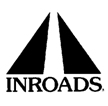 ALL COMMUNITY SERVICE MUST BE UNPAID AND VOLUNTEER WORKTotal hours served at this agency:  _________	Starting date of service at this agency:________Ending date of service at this agency: __________Signature of Site Manager or Agency/Organization Representative:  XForm must have authorized signature of agency representativePrint Name and Title: ___________________________________________________________Intern and Agency/Organization InformationIntern and Agency/Organization InformationIntern and Agency/Organization InformationIntern and Agency/Organization InformationIntern and Agency/Organization InformationIntern and Agency/Organization InformationIntern Name:INROADS Advisor:Agency Name:Agency Phone:Agency Phone:Agency AddressAgency Contact:InstructionsInstructionsInstructionsInstructionsInstructionsInstructionsDates and hours served at agency/organization (please include month, day, and year)Dates and hours served at agency/organization (please include month, day, and year)Dates and hours served at agency/organization (please include month, day, and year)Dates and hours served at agency/organization (please include month, day, and year)Dates and hours served at agency/organization (please include month, day, and year)Dates and hours served at agency/organization (please include month, day, and year)